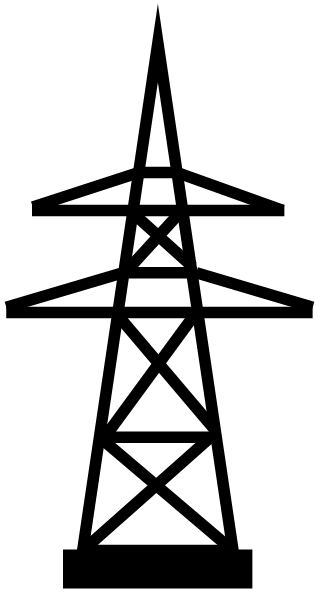 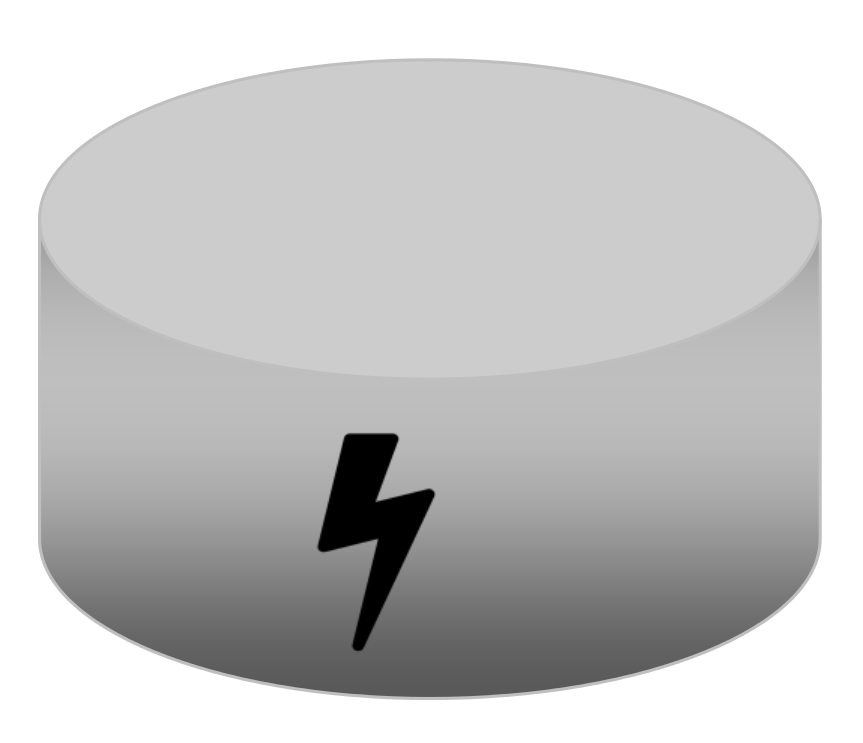  Energiespeicher und Stromnetze – TransferNimm Stellung zu den folgenden Karikaturen und beschreibe mithilfe des Bildes unten die deutsche Energieversorgung der Zukunft.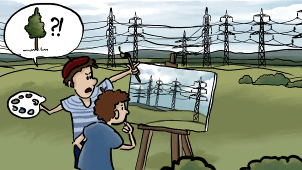 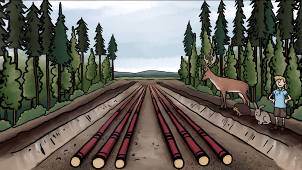 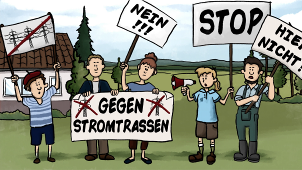 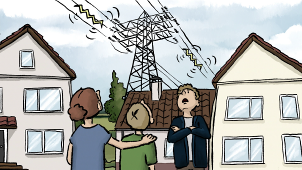 ______________________________________________________________________________________________________________________________________________________________________________________________________________________________________________________________________________________________________________________________________________________________________________________________________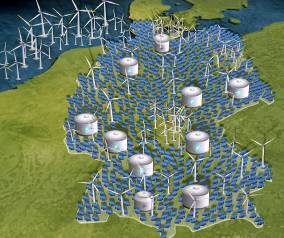 __________________________________________________________________________________________________________________________________________________________________________________________________________________________________________________________________________________________________________________________________